TO ALL IMM MEMBERS,NOTICE OF 31st ANNUAL GENERAL MEETINGNotice is hereby given that the 31st Annual General Meeting of the IMM will be held as follows:AGENDAAdoption of the agendaPresident’s addressTo approve the minutes of the 30th Annual General Meeting (*)To receive and adopt the 2020 report of the council presented by the Honorary Secretary of IMM (*)To receive and adopt the 2020 statement of accounts presented by the Honorary Treasurer of IMM (*)Presentation of IMM and IMMR forensic audit report (*)Proposed amendment to IMM Constitution (*)Tabling the appointment of auditor(s) for 2021 by the Honorary Treasurer of IMMAny other matters (*) can be accessed electronically on IMM website (www.iomm.org.my) after 8th Feb 2021.By order of the Council,                                                                                           Date:  5th February 2021Prof. Ts. ChM. Dr. Melissa Chan Chin HanHonorary Secretary, IMM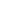 REPLY SLIPI hereby confirm that I will be able / not be able* to attend the AGM above.SIGNATURE:   _________________________NAME:   _____________________________________________________________________ORGANIZATION NAME:  _________________________________________________________MEMBERSHIP NO.:  ___________________DATE:  ___________________Please indicate confirmation via email to secretariat@iomm.org.my before 12:00 pm, 12th March 2021.*Delete whichever not applicable.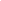 ANNUAL GENERAL MEETING PROXY VOTING FORMI _______________________ (please print name in full) and IMM Membership no. ________ wish to record my apologies for  absence and hereby appoint _______________________ (please  print name  in full) and IMM  Membership no. __________ (or, failing him/her, the Chairman of the Meeting) to act as my proxy at the 30th Annual General Meeting of the IMM.Signature:________________________________        Date:___________________________This Proxy Voting Form should be returned to the IMM office via email (secretariat@iomm.org.my) before 12:00 pm, 12th March 2021.	Format:Virtual Live Event Date:19th March 2021 (Friday)Time:3.00 pm – 6.00 pm